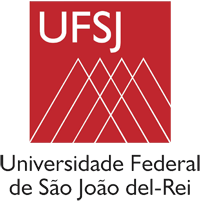 Programa de Pós-Graduação em Ciências Morfofuncionais (PPGCM)FORMULÁRIO DE SOLICITAÇÃO PARA PRORROGAÇÃO DE DEFESAEu _______________________________________________________________, portador de RG n.º ________________, CPF n.º __________________, matrícula ________________ venho requerer como aluno regular no Programa de Pós-Graduação em Ciências Morfofuncionais (PPGCM) da Universidade Federal de São João del-Rei, prorrogação de defesa de minha dissertação pelo período de ______dias. O pedido apresenta como justificativa: [Deve-se colocar justificativa fundamentada a ser avaliada pelo Colegiado do PPGCM]São João del-Rei, _____ de ________ de 20_____.Atenciosamente,_________________________________________________________Assinatura do (a) Orientador (a)_________________________________________________________Assinatura do (a) Aluno (a)_____________________________________________________________________COMPROVANTEO aluno (a) ____________________________________________________________ protocolou o requerimento de prorrogação. São João del-Rei, ____ de _________ de 20____.Assinatura do servidor…………………………………………………………………………………